Medicaid 101: For LEA Clinical Leadership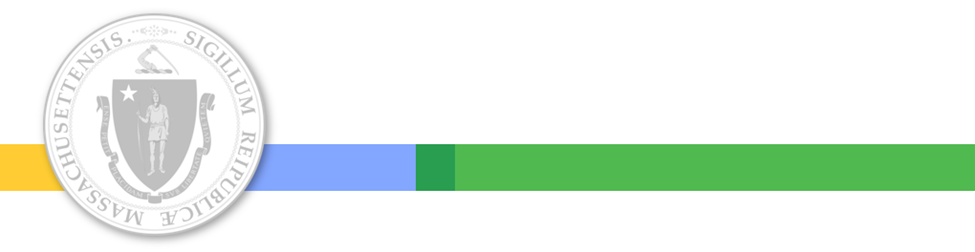 Executive Office of Health and Human ServicesApril 2021Distributed April 2021This training was distributed in April 2021 and was accurate at the time of distribution. As always, Local Education Agencies are responsible for reviewing information on the School-Based Medicaid Program website (www.mass.gov/masshealth/schools) to determine whether subsequent guidance has superseded the content shared here. MassHealth plans to update these trainings periodically as needed.Introduction to Medicaid 101 Training SeriesThe Medicaid 101 training series is designed to provide the essentials to understanding the School-Based Medicaid Program (SBMP). Some modules are designed for a broad, general audience. Other modules are targeted to the learning needs of a specific audience within each Local Education Agency (LEA).The Medicaid 101 Training Series:Introduction to Medicaid 101 Training SeriesThe Medicaid 101 Training Series, continued:Training AgendaTraining ObjectivesYour Contribution to your LEA’s Medicaid TeamClinical Leadership RoleOverview of Direct Services Claiming RequirementsClinical Leadership for Medicaid ComplianceClinical Leadership for Medicaid Billing ProcessClinical Leadership for Staff TrainingNext Training StepsContact Information & ResourcesTraining ObjectivesBy the conclusion of this training, you will:Understand the components of the Direct Services reimbursement programUnderstand why involvement from clinical leadership is important to the success of the programTake away ideas about focus areas for clinical leaders to review current practices and processes and to evaluate opportunities for improvementsNOTE: This training is at the introductory “101” level. Participants will get an overall description of concepts and processes to build foundational knowledge, but this training will not provide all the necessary details that clinical staff and leadership need to know about Direct Service program requirements. Please plan to review the additional resources and training opportunities that will be introduced in this training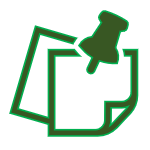 Your Contribution to your LEA’s Medicaid TeamSuccessful participation in the School-Based Medicaid Program (SBMP) requires coordination and collaboration among people responsible for managing each of the key pieces of the Medicaid program.Your role as a clinical leader is key to the success of your Medicaid team, particularly relative to the Direct Services reimbursement portion of the SBMP.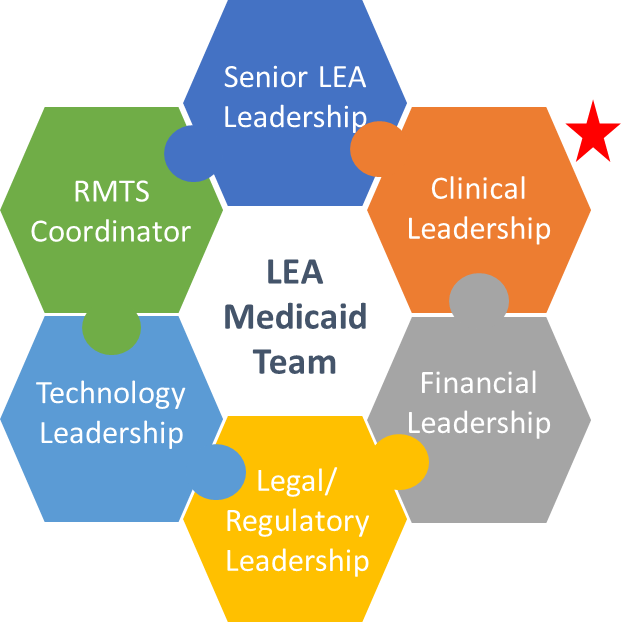 Clinical Leadership RoleFor LEAs who participate in the Direct Medical Services reimbursement portion of the program, identifying clinical leader(s) will be a key to success to ensure that all requirements for reimbursement are met and that opportunities for reimbursement are recognized and pursued. Clinical Leadership will be a key to successful participation in the Medicaid program particularly in the following areas:Compliance with Medicaid program requirementsClinical perspective and support for the Medicaid billing processStaff trainingIntegrate clinical perspectives and best practices within educational landscape and competing prioritiesSBMP Reimbursement Streams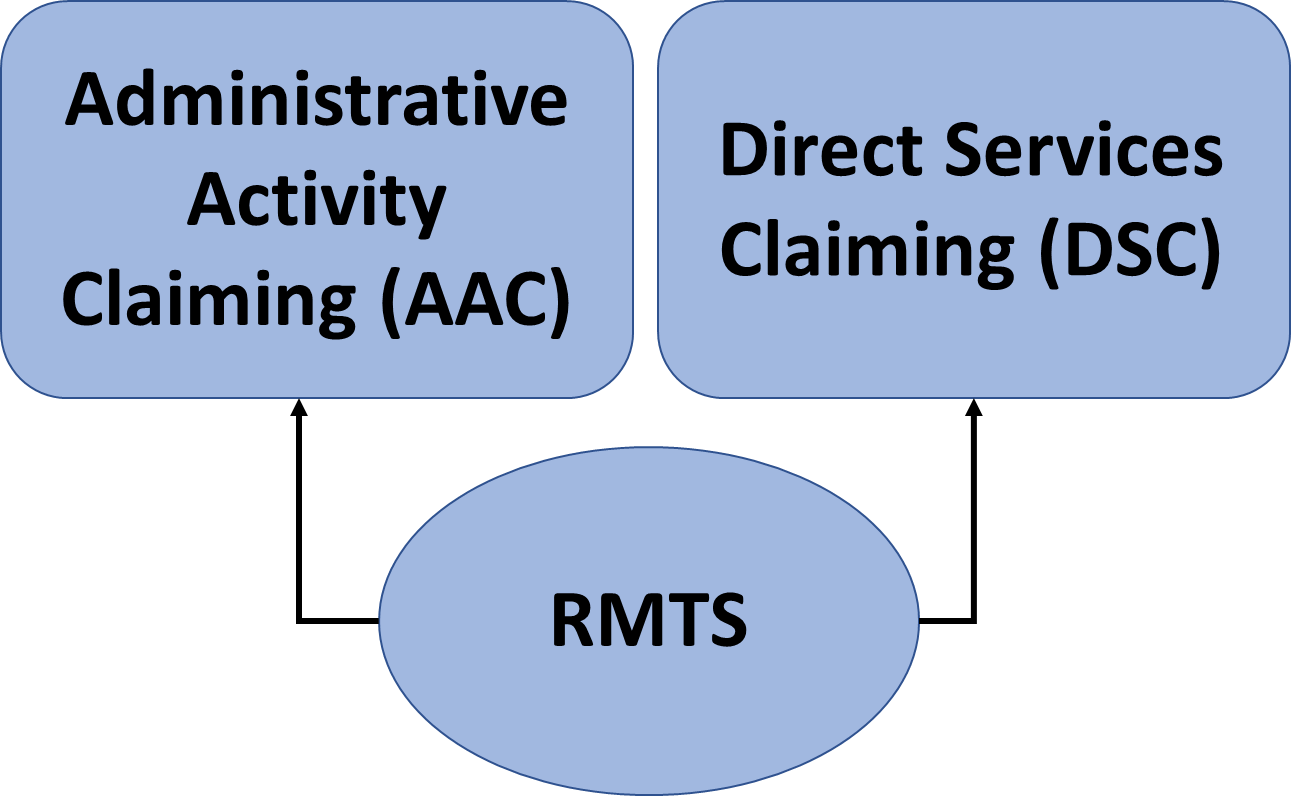 LEAs may choose to participate in one or both reimbursement streams, however RMTS participation is required for either one.Clinical Leadership RoleClinical leaders are challenged to pull together all the pieces to reach your organization’s full potential.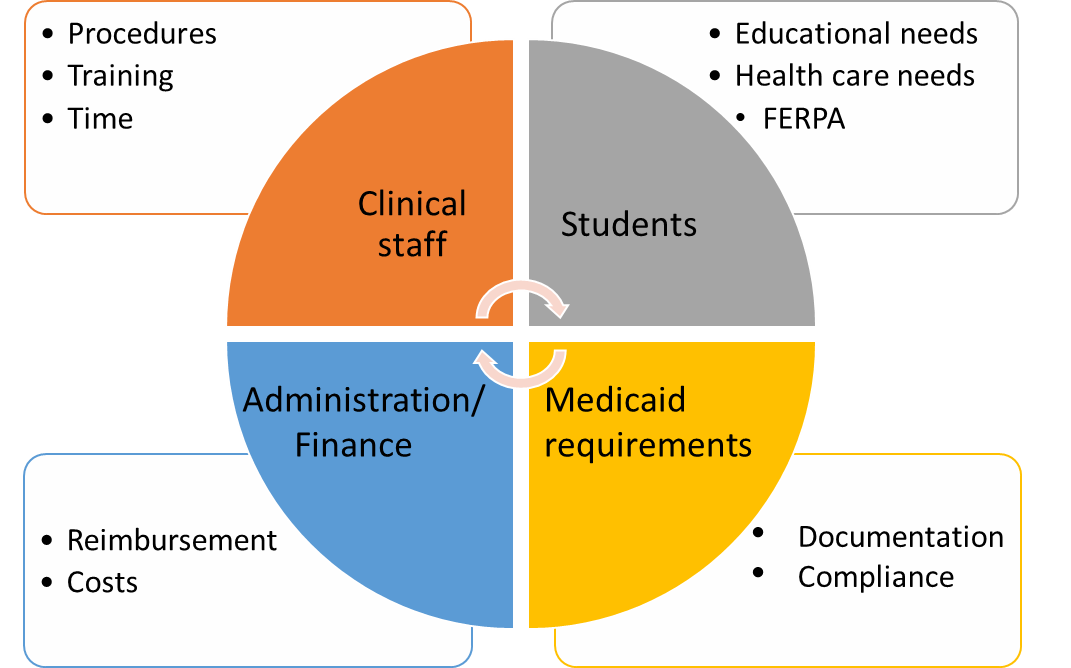 What is Direct Service Claiming (DSC)?The Direct Service Claiming (DSC) program is the mechanism through which LEAs seek federal reimbursement for the provision of direct services. The SBMP covers direct medical services provided in the school-setting including speech, occupational and physical therapies, psychological counseling, skilled nursing services, audiology services, personal care services, and Applied Behavior Analysis (ABA) therapy services when all Medicaid claiming requirements are met.The SBMP program provides reimbursement for the provision of Medicaid Covered Services that meet Medicaid’s definition of medical necessity and all other program requirements, whether services are pursuant to an IEP, or not.LEAs submit interim claims for Covered Services provided to eligible MassHealth-enrolled members through MassHealth’s Medicaid Management Information System (MMIS).Providers must submit per-unit claims for all services for which they seek reimbursement in the annual Direct Services Cost Report (Cost Report).Medicaid-Covered Direct ServicesThe services listed below are the MassHealth Covered Services within the scope of the SBMPAll services listed are covered, regardless of inclusion in an IEP, when all other coverage requirements are metRefer to the LEA Covered Services & Qualified Practitioners documentReimbursable Services RequirementsIf a Covered Service is delivered, the following requirements must be met to be considered a Reimbursable Service:Practitioner RMTS Direct Service Pool Participation (for in-district services)Practitioner Licensure QualificationsMedicaid’s Definition of Medical NecessityService AuthorizationService DocumentationLEAs must ensure that each of the five requirements is met before an interim claim is submitted to MMIS for adjudication. The LEA must maintain and produce upon request documentation of compliance with these requirements for each reimbursable service. Failure to produce documentation for the five reimbursable services requirements in the event of a state or federal inquiry or audit may result in recoupment.When responding to an RMTS moment, participants must meet reimbursable services requirements to respond that they were providing services in compliance with program guidelines.Interim Claiming is RequiredWhenever an LEA provides a Reimbursable Service (for which your LEA seeks reimbursement) to an eligible MassHealth enrolled student…… submit an interim claim!EVERY time a qualified practitioner (who participates in a Direct Service RMTS pool if providing in-district services) provides a MassHealth Covered Service with the required authorization and service documentation that meets Medicaid’s definition of Medical Necessity (i.e. is a Reimbursable Service) to a MassHealth-enrolled student, an interim claim should be submitted.Interim Billing SubmissionLEAs are expected to submit interim bills consistent with the rules specified below:Claims must be submitted in electronic format in accordance with Health Insurance Portability and Accountability Act (HIPAA) guidelines using the 837P claim format or through Direct Data Entry (DDE) via the POSC.LEAs may perform the billing themselves using the POSC DDE option, purchase software that will generate the required 837P claim files, or contract with a third party to perform the billing for the district.Interim claims must be submitted within 90 days of the date of service and must include the appropriate Procedure Code and a clinically appropriate ICD code.All claims are subject to audit. LEAs are responsible for ensuring the appropriate documentation can be produced in the event of an audit or other request by MassHealth or other state or federal compliance agency. Failure to do so may result in a recoupment and/or termination from the program as described in the Provider Contract.Clinical Leadership for Medicaid ComplianceClinical leaders play an important role in Medicaid program compliance, particularly in these areas:Help translating Medicaid requirements and trainings to school-based practitionersMonitoring clinical licensure status and ensuring supervision where requiredClinical training for LEA procedures around documentation of plans of care and service deliveryClinical input and perspective in the design of interfaces/processes that support Medicaid billingLEAs are responsible for ensuring that the appropriate documentation can be produced in the event of an audit or other request by MassHealth or other state or federal compliance agency. Failure to do so may result in a recoupment or termination from the program as described in the Provider ContractClinical Leadership for Licensure ComplianceIt is important as a clinical leader in your LEA to understand the licensure requirements for any participating staff. See “LEA Covered Services and Qualified Practitioners” document (available on the Resource Center): https://www.mass.gov/files/documents/2019/02/27/sbmp-lea-csqp-0219%20%28rev%29.pdfMedicaid qualified providers must follow their individual clinical licensing regulations regarding scope of practice and supervision requirementsFor example, the Board of Registration of Allied Health Professionals (pursuant to 259 CMR 3 and 5) defines the scope of clinical practice for Occupational and Physical Therapists and Assistants. The board’s guidance indicates:OTAs or PTAs may not initiate or alter a treatment program without prior evaluation by and approval of the supervising occupational or physical therapist.OTAs or PTAs may not interpret data beyond the scope of their occupational or physical therapy assistant education.But it is not a board requirement for OTAs and PTAs to have their service documentation co-signed.Clinical Leadership Support for RMTSYour LEA’s RMTS Coordinator needs support from clinical leadership to appropriately identify staff who should be included in one of the Direct Services Pools.Only staff who will meet ALL requirements for reimbursement under the Direct Service claiming program should be included in a Direct Service RMTS Pool. Requirements include:Have an active clinical license for their service specialty (as required)See “LEA Covered Services and Qualified Practitioners” document (available on the Resource Center): https://www.mass.gov/files/documents/2019/02/27/sbmp-lea-csqp-0219%20%28rev%29.pdfProvide Direct Services that meet Medicaid reimbursement requirementsThe LEA submits interim claims to MMISResources for details regarding requirements for reimbursement of direct services are detailed in the “SBMP Direct Service Claiming (DSC) Guide” available on the Resource Center (https://www.mass.gov/info-details/sbmp-resource-center).Participant/Staff Pools – Direct ServicesEach staff member should be considered individually – not included based on job titleClinical Leadership for Service DocumentationClinical leadership should ensure that providers document their services consistent with clinical standards of practice and develop a system for doing so.Service documentation substantiates that the requirements for Medicaid reimbursement were met.LEAs are responsible for ensuring that practitioners complete sufficient clinical documentation for all covered services provided to students for whom the LEA seeks reimbursement.Documentation may be completed using a paper form, chart, or medical record; or an electronic health record of the LEA’s choosing, as long as all requirements for clinical documentation and practitioner signature/electronic signature are met. MassHealth does not endorse any particular clinical documentation form, process, or system.Note: Service documentation is not a billing form or the interim claim record, it’s the clinical documentation that supports that a medically necessary, reimbursable service was provided, which must be present and compliant prior to submitting an interim claim.Clinical Leadership for the Medicaid Billing ProcessClinical leaders will want to have input and provide the practitioner clinical perspective in the development and/or selection of interfaces/processes that support recordkeeping and documentation required for Medicaid billing.Service capture/documentationDoes it work for all type of practitioners? If not, do we need to develop different processes for different types of practitioners?Does it work for all types of services and settings, including evaluations, IEP-prescribed services, non-IEP services, services provided in context, telehealth services, home services, etc.?Does it integrate with…IEP service requirements data? Processes for providing progress notes? 
Plans of care?How will it support needs for clinical supervision and oversight?Medicaid billingHow is it integrated with your service documentation process(es)?Does it work for all types of practitioners, services and settings?Clinical Leadership for Staff TrainingThe detailed requirements for the Direct Service Claiming (DSC) program are found in the SBMP Direct Service Claiming (DSC) Guide, which is published on the SBMP Resource Center (https://www.mass.gov/info-details/sbmp-resource-center).Clinical leaders must review the DSC guide in full and are responsible for understanding the program requirements. Clinical leadership should require that all staff who are providing Medicaid-covered services for which your LEA seeks reimbursement receive appropriate training and oversight to ensure program compliance.Frequently misunderstood concepts are:Diagnosis (ICD) codesMedical necessityService authorizationService documentation vs. billing formsThese concepts are addressed in Medicaid 101 Module 8 for Direct Service Providers, which is a good starting point for building your LEA’s training program.ICD Diagnosis and/or Signs and Symptoms CodesPer HIPAA requirements, all claims must include a clinically appropriate ICD code that is supported by service documentation and explains the reason/need for the service. ICD codes don’t necessarily mean you made a formal diagnosis.Many ICD codes identify presenting signs and symptoms.LEAs are responsible for submitting at least one clinically appropriate ICD code on each interim claim. When appropriate, an ICD code provided by a qualified practitioner not employed by or contracted with the LEA, such as a physician or nurse practitioner, may be reported on an interim claim, as long as the LEA maintains written and signed documentation of such diagnosis. Some LEAs work with their billing vendor or professional coders to come up with a list of common ICD codes. Some professional practice organizations may have a public-facing or member-only list of common ICD codes.As a reminder, ABA therapy is covered only when provided to students with a documented autism spectrum disorder (ASD) diagnosis, and an appropriate ASD diagnosis code must be included on the claim.Medical NecessityMedical necessity and educational needs can and sometimes do overlap.Medically necessary services have a clinical basis and may also help students achieve educational goals and access the curriculum.The amount, frequency, and duration of services must be consistent with professionally recognized standards of practice for the clinical service specialty.The DSC guide includes clarifications in the Medical Necessity section to assist providers to understand and implement requirements.Service AuthorizationService authorization is often the Plan of Care or Treatment Plan.Authorization is documentation by a qualified practitioner demonstrating that the service is medically necessary and consistent with standards of practice.IEPs themselves do not constitute a service authorization.If an evaluation and treatment plan was written by a qualified practitioner, then it may constitute a service authorization.Service DocumentationService documentation is not a “billing form”MassHealth considers Service Documentation to be the practitioner’s clinical service delivery treatment notes. The billing forms or software that many LEAs use to generate a claim are separate and not considered Service Documentation. Service Documentation must meet MassHealth’s minimum standards as outlined in the  DSC Guide, and also must comply with standards of clinical practice for the practitioner’s clinical licensing board and professional practice organization.Next Training StepsThere may be other modules in the Medicaid 101 training series that apply to your specific training needs.Contact Information & ResourcesMassHealth School-Based Medicaid Program information:www.mass.gov/masshealth/schoolsUMMS School-Based Help Desk:SchoolBasedClaiming@umassmed.edu1-800-535-6741M-F 7:30 a.m. – 7:30 p.m.Training ModuleIntended AudienceModule 1: Introduction EveryoneModule 2: SBMP for LEA AdministratorsLEA Administrators, such as superintendents, business managers, health services and special education directorsModule 3: SBMP for LEA Random Moment Time Study (RMTS) Coordinators Designated LEA RMTS Coordinators, including those who support an RMTS coordinator with required informationModule 4: SBMP for Clinical Leadership *(this module)LEA clinical leadership staff, such as health directors and nursing directorsModule 5: SBMP for Financial LeadershipLEA financial leadership, such as business managers, accounting managersTraining ModuleIntended AudienceModule 6: SBMP for Legal/Regulatory LeadershipLEA Administrators, such as superintendents, compliance staff, finance directors, legal and contracts staffModule 7: SBMP for Technology LeadershipLEA technology directors/managersModule 8: SBMP for Direct Service PractitionersLEA staff who participate in the Direct Medical Services reimbursement portion of the SBMPModule 9: SBMP for LEA RMTS Participants performing Medicaid Administrative ActivitiesLEA staff who participate in the RMTSSBMP Covered ServicesApplied Behavior Analysis Services AudiologyDental Assessments / ScreeningsMedical Nutritional ServicesMandated Health / Behavioral Health ScreeningsOccupational TherapyPersonal Care ServicesPhysical TherapyPhysician Medical EvaluationsPsychological CounselingSkilled Nursing ServicesSpeech-Language TherapyVision ServicesMental/Behavioral HealthTherapy ServicesMedical ServicesAutism Specialist (incl. Assistant Applied Behavior Analyst)Licensed Applied Behavior AnalystLicensed Clinical Social WorkerLicensed Independent Clinical Social WorkerLicensed Marriage and Family TherapistLicensed Mental Health CounselorLicensed PsychiatristLicensed PsychologistLicensed Educational PsychologistDESE Licensed School PsychologistLicensed AudiologistLicensed Hearing Instrument SpecialistLicensed Occupational TherapistLicensed Occupational Therapy AssistantLicensed Physical TherapistLicensed Physical Therapy AssistantLicensed Speech-Language PathologistLicensed Speech-Language Pathology AssistantDental HygienistLicensed Nutritionist/DietitianLicensed PhysicianOptometristPersonal Care Service ProviderLicensed Practical Nurse (LPN)Registered Nurse (RN)Training ModuleIntended AudienceModule 2: SBMP for LEA AdministratorsLEA Administrators, such as superintendents, business managers, health services and special education directorsModule 3: SBMP for LEA Random Moment Time Study (RMTS) CoordinatorsDesignated LEA RMTS Coordinators, including those who support an RMTS coordinator with required informationModule 5: SBMP for Financial LeadershipLEA financial leadership, such as business managers, accounting managersModule 6: SBMP for Legal/Regulatory LeadershipLEA administrators, such as superintendents, compliance staff, finance directors, legal and contracts staffModule 7: SBMP for Technology LeadershipLEA technology directors/managersModule 8: SBMP for Direct Service PractitionersLEA staff who participate in the Direct Medical Services reimbursement portion of the SBMPModule 9: For LEA RMTS Participants performing Medicaid Administrative ActivitiesLEA staff who participate in the RMTS